P R I H L Á Š K A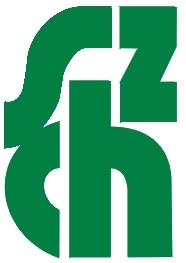 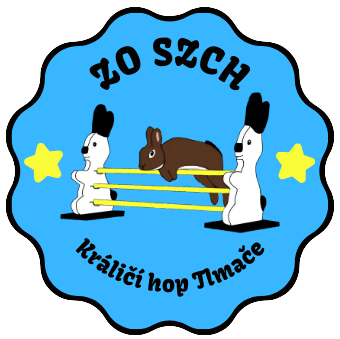 za člena ZO SZCH Tlmače Králičí hopMeno a priezvisko, titul:	Dátum narodenia:	Adresa trvalého pobytu:	Číslo občianskeho preukazu:	E-mail:	Telefón:	Prihlasujem sa za člena ZO SZCH Tlmače Králičí hop evidovanej pod Oblastným výborom SZCH Levice, zaväzujem sa dodržiavať stanovy zväzu a základnej organizácie, zaväzujem sa platiť členské príspevky a spolupracovať na realizácii programu ZO.V:	 dňa:		                      podpis	(v prípade člena pod 18 r. podpis zákonného zástupcu)Podaním tejto prihlášky vyjadrujem svoj súhlas so spracovaním mnou uvedených osobných údajov v zmysle zákona od 25. 05. 2018 platnej regulácie GDPR (General Data Protection Regulation) a Z. č. 18/2018 Z.z. o ochrane osobných údajov. Súhlasím, že moje meno, mená mojich králikov a informácia o členstve v ZO smú byť zverejnené na webových stránkach králičieho hopu: https://kralicihopdatabaza.weebly.com/ a webovej stránke ZO: https://zokralicihoptlmace.weebly.com/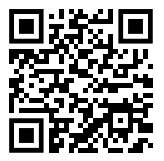 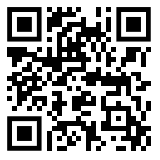 